CENTRO UNIVERSITÁRIO MAURÍCIO DE NASSAU – UNINASSAUCOORDENAÇÃO DO CURSO DE DIREITOEDITAL 001/ 2018.2A Coordenação do Curso de Direito do CENTRO UNIVERSITÁRIO MAURÍCIO DE NASSAU – UNINASSAU, no uso de suas atribuições regimentais, CONSIDERANDO a necessidade de se desenvolver práticas pedagógicas que estimulem a cultura do ensino a distância como ferramenta de apoio ao ensino presencial;CONSIDERANDO, outrossim, a necessidade de se estimular práticas de estudo para o melhor aproveitamento,DIVULGAPROJETO GEN-OAB UNIVERSIDADESO discente devidamente matriculado nas disciplinas de PRÁTICA FORENSE CIVIL; PRÁTICA FORENSE PENAL, PRÁTICA FORENSE DE FAMÍLIA; PRÁTICA FORENSE TRABALHISTA, inseridas na grade curricular do 7º ao 10º períodos (semestres) do Curso de Direito da UNINASSAU, que participar e cumprir rigorosamente o estabelecido neste documento, terá atribuídos 02 (dois) pontos somados às suas 1ª  e 2ª avaliações , de tal modo que as provas aplicadas  pelo docente valerão  de 0 a 8,0 (oito) pontos, conforme o disposto abaixo, além de 10 (dez) horas de atividades complementares.2. São tarefas que o discente participante do Projeto deve realizar:2.1. Providenciar matrícula no Projeto junto à coordenação até a data de 20 de outubro de 2018.2.2. O Simulado não será obrigatório e o aluno que o realizar através do http://ava.grupogen.com.br, com acesso através do login e senha do discente, receberá 10 horas de atividades complementares;2.3. O SIMULADO estará disponível no período de 22 a 29 de outubro de 2018. 2.4. Acessar, no mínimo, 50% do material disponível (vídeo aulas e exercícios) na plataforma http://ava.grupogen.com.br, até o dia 04 de dezembro de 2018; a) Ainda que o discente opte pela avaliação de Segunda Chamada (2º Chamada), caso a nota desta substitua a nota de 2ª unidade da disciplina de Prática, deverão ser aplicadas as regras dispostas neste Edital.4. DISPOSIÇÕES GERAIS4.1. Após a análise de participação e resultados no SIMULADO, a Coordenação do Curso será responsável por realizar o lançamento de 10 horas de atividades complementares, nos casos em que essa for devida. 4.2 Os casos omissos serão resolvidos pela Coordenação de Curso e Direção da Unidade.Recife, 16 de agosto de 2018.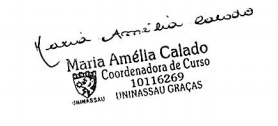 MARIA AMÉLIA GIOVANNINI CALADOCoordenadora do Curso de Direito 